Министерство образования Приморского краяКраевое государственное общеобразовательное бюджетное учреждение«Спасская специальная (коррекционная) общеобразовательная школа – интернат»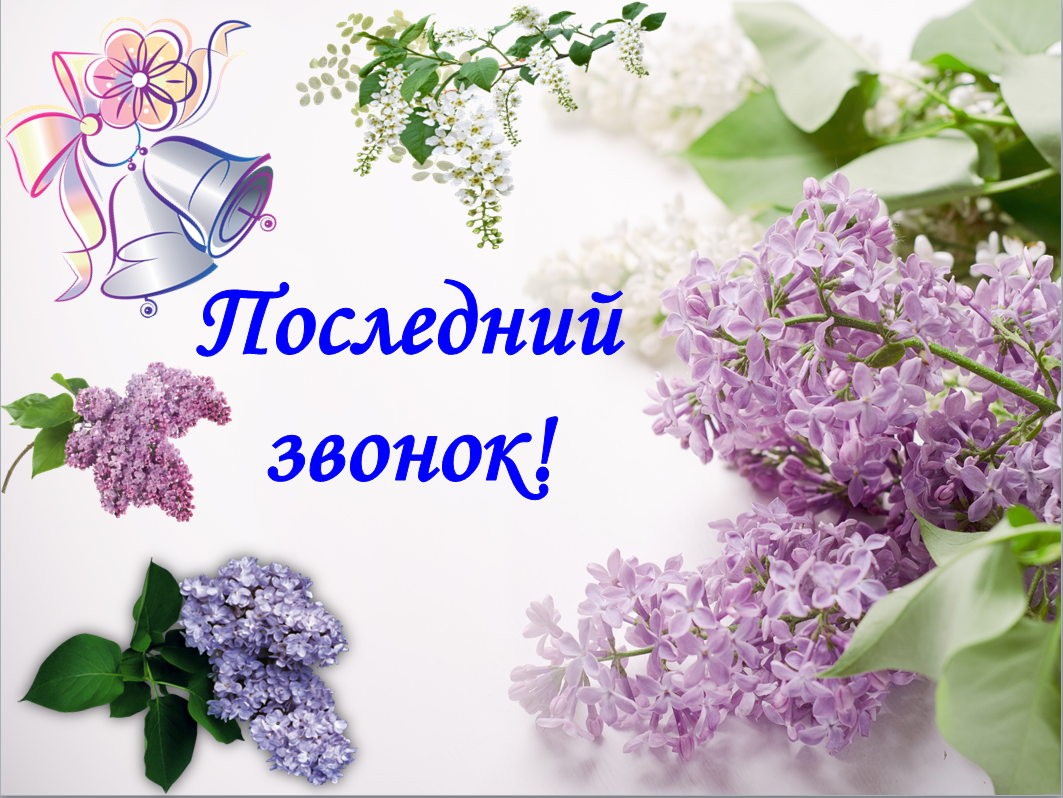 Материал подготовила: Классный руководитель 9 «А» класса: Андрошина И.А.г.о. Спасск – Дальний2021 – 2022 уч. годТоржественная линейка «Последний школьный звонок – 2022»Цель: создание праздничной атмосферы для выпускников, учителей и родителей, организация и проведение общешкольного праздника «Последний звонок» посредством творческого потенциала обучающихся выпускников 9-х классов. Задачи:Образовательная: формировать творческий потенциал обучающихся выпускников. Развивающая: развивать психические процессы: память, внимание, мышление,  коммуникативную и творческую компетенцию у обучающихся через подготовку и проведение мероприятия. Воспитательная: воспитывать культуру поведения и общения, чувство причастности к жизнедеятельности всей школы, сплочения школьных коллективов, нравственные качества, эстетический вкус. Ожидаемые результаты: повышение познавательного интереса среди будущих выпускников обучающихся 8 классов к проведению Последнего звонка. Слайд № 1  - заставка                                          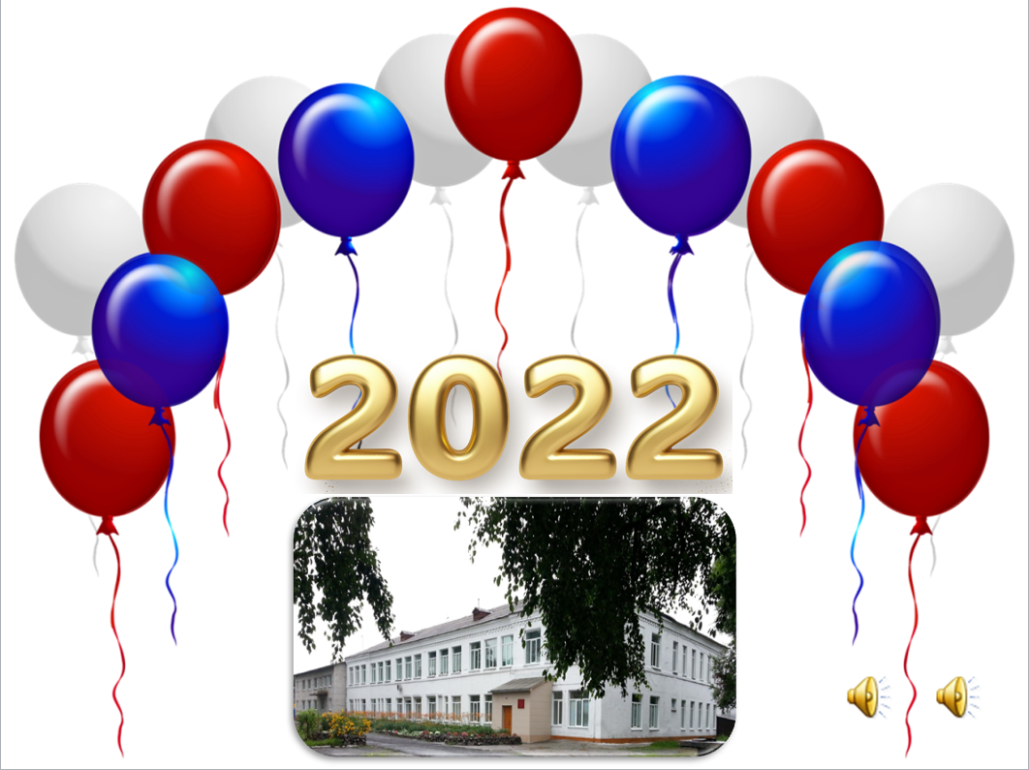 Слайд № 2 Ведущий 1: В это майское утро, этой теплой весной
Ведущий 2:  Всё как прежде как будто, всё идёт чередой. Ведущий 3:  Только все при параде, при улыбках, цветах,Ведущий 4:  Зал в красивом наряде и гостей просто страх. Ведущий 1:  Знаем мы, что сегодня им не нужен урокВедущий 2:  Мы собрались на праздник,     ВМЕСТЕ ведущие: На последний звонок! 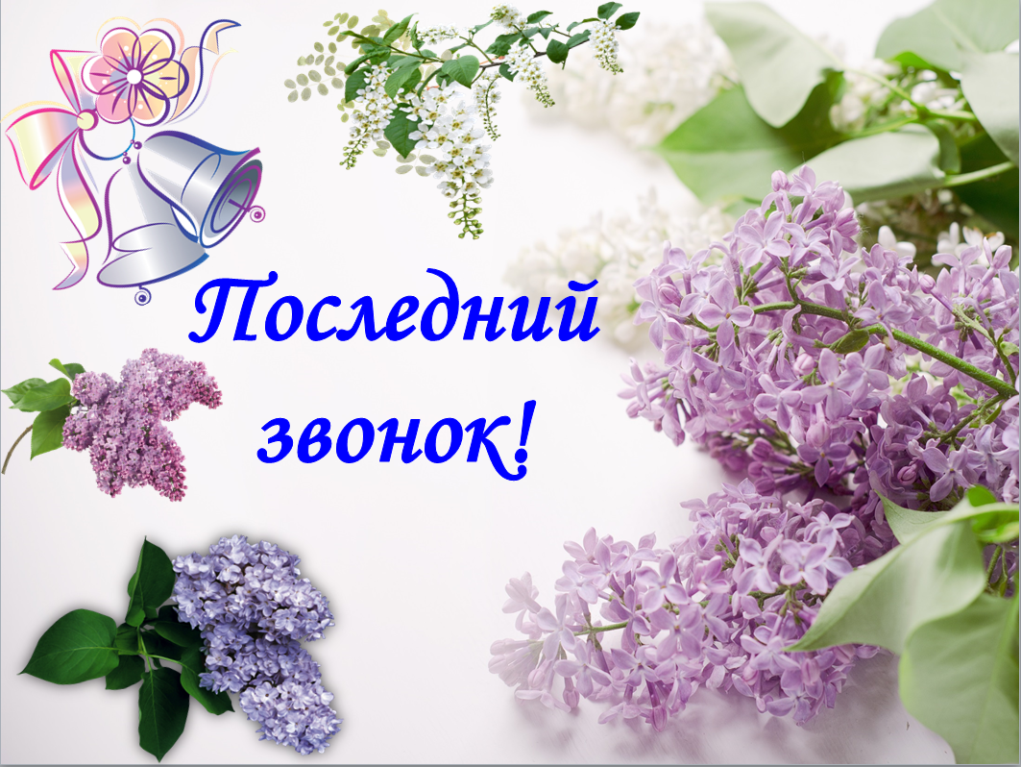 Ведущий 3:   Царит торжественно волненье…
Ведущий 2:  Звучит обычное вступленье
Ведущий 4:   Для тех, кто ждал, считая дни…Ведущий 1:  Внимание – выпускники! 
Слайд № 3       вход ребят в зал, после построения выпускники исполняют песню «Школьный выпускной»Слайд № 4                                                                Ведущий 2:    Добрый день, уважаемые педагоги!Ведущий 3:    Добрый день, уважаемые родители и гости! Ведущий 4:    Добрый день, дорогие ребята и выпускники!
Ведущий 1:   Школа! Внимание!  Торжественная Линейка, посвящённая празднику «Последнего звонка» считается открытой. На гимн Российской Федерации, смирно! Звучит гимн Российской Федерации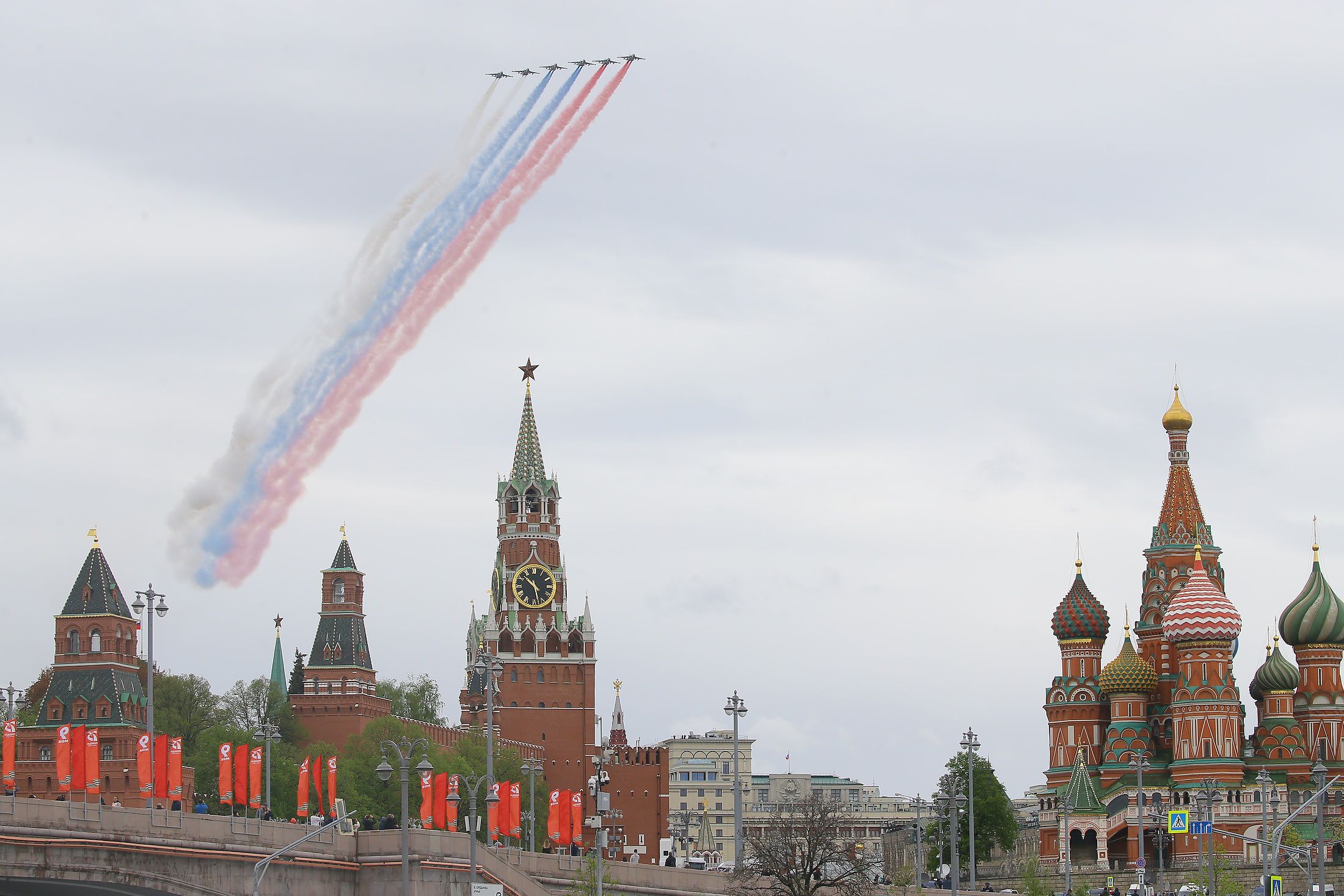 Слайд № 5  Ведущий 2:  И так заведено у нас,Что сейчас зачтут приказ:Кто к экзаменам допущенЗа выпускной, 9 класс!Ведущий 1:  По сложившейся традиции, слово предоставляется, директору школы. Слайд № 6   Зачитывается приказ о допуске к выпускному экзамену, затем награждение грамотами и похвальными листами учеников. Ответное слово от выпускников. Слайд № 7              Выпускник 1.Уважаемая _______! Выпускник 2. За годы школьные и знания,
Которые давали нам,
За отзывчивость, такт и воспитание.
Огромное спасибо Вам!Выпускник 3. Спасибо за ремонт, столы и парты,
За общий вид, порядок и уют,
За школьные высокие стандарты,
И за людей, что здесь почти живут!
Выпускник 4. В майский день звонка последнего
Мы хотим  вам пожелать: «Будьте счастьем упакованы,
Выпускник 5. Будьте радостью подкованы,
Выпускник 6. Кадрами — укомплектованы,
Выпускник 7. И живите просто здорово!»
Выпускник 1. ____! Поклон от всех нас.
Выпускник  2. Вы лучший из лучших директоров,  И все любят Вас.   Слайд № 8     Выпускник 1. Уходит детство. Что тут удивляться?Выпускник 2.  Оно от всех уходит как-то раз.Выпускник 3.  И хочется, и плакать, и смеяться.Выпускник 4.   И хочется ни с кем не расставаться.Выпускник 5.  Неужели всё это закончится сегодня? И больше никогда не  повторится? Выпускник 6.   Нет, не повторится.  Но у нас есть возможность перевернуть последнюю школьную страницу.  Выпускник 7. Считаю, что в последний день занятий в школе нам стоит отчитаться.
Выпускник 8. Нам есть что вспомнить, показать, немного рассказать, и даже может кое в чём признаться. Выпускник 9. Нам представляется последняя возможность высказать все  слова благодарности, признательности, любви и уважения, всем тем, кто был, все 9 лет с нами вместе. Выпускник 10.  Свой последний концерт мы посвящаем всем!ХОРОМ:   Нашим любимым педагогам! Слайд № 9             Выпускник 1.Годы школьные так быстротечны.
Вот уж нам расставаться пора.
Мы учителю первому скажем сердечно
Благодарности нашей слова. Выпускник 2.  Благодарим судьбу за то,Что нам так в жизни повезло,Что вы за руку привели,К началу трудного пути!Выпускник 3.  Посеяли в сердцах добро,Распознавать учили зло,И справедливостью своейВы покорили всех детей!Выпускник 4.   Вы были нам поводырёмПри нашей встрече с букварём.Выпускник 5.  Вы помогли нам мир открыть,Писать и с книгою дружить!Выпускник 6.  _________, мы Вас за всё благодарим!          Слайд № 10Ведущий 3:   В знак благодарности выпускницы 9 «А» класса  дарят Вам творческий номер, танец «Школьная река жизни». Слайд № 11                                                                     Ведущий 1:   Дорогие ребята, чтобы память о весеннем празднике
Смогли надолго вы сберечь,
_______ и первоклассники
произнесут свою напутственную речь.    Выход первоклассников с  номером. Смотрите, и не говорите, что не видели!    Слушайте, и не говорите, что не слышали!    Перед вами выступает не серая масса,    Мы, ребята 1 класса.  Сегодня приняли от вас,
    Выпускники, мы эстафету,
    И шлёт веселый первый класс
    Сегодня вам свои приветы. Мы конечно малыши    Нам до вас ещё расти    Но желаем от души    Людям пользу принести. Мы от всей души желаем    В училища вам поступить.    И закончить на отлично,    Школы честь не уронить.Пусть вам во всём сопутствует удача,     И сбудется заветная мечта,     И даже к нерешаемой задаче     Находится решение всегда. Вырастайте светлыми людьми,     Разум, только сердцу подчиняйте,     И на вашем жизненном пути     Только о хорошем вспоминайте. И расставаясь с вами, дорогие,     Чего хотим мы, детвора?     Стать постепенно  умными такими.     Такими же красивыми, как вы! Мы скажем вам три слова:     Что вас повсюду ждут.     Запомните: основа     Учёба, знанья, труд! Педагог: Дорогие выпускники! Перед вами открывается большая жизнь… Со всеми её радостями и трудностями, И с нескончаемыми дорогами. Вам широкой дороги, чтоб поменьше ненастья, Чтоб у каждого было настоящее счастье! Слайд №12        Ведущий 1:   В ответ за ваши красивые слова, дорогие первоклассники, сказанные в адрес выпускников, по традиции выпускники подготовили вам подарки. Выпускники вручайте памятные подарки.  Выпускники дарят подарки первоклассникам. Слайд №13        Выпускник 1.   В день последнего звонка
Все взволнованы слегка.
Спешим поздравить Завуча,
И конечно пожелать:
Никогда не утомляться
И поменьше уставать.Выпускник 2.  В нас Вы знания вложили,
Много мудрости открыли.
Мы Вам очень благодарны,
Ценим ваш нелегкий труд. Выпускник 3.  Спасибо вам за всё терпение,
За помощь, верность, доброту.
Пусть этот звонок последний И вашу исполнит мечту!                                                 Выпускник 4.  Педагога социального
Поздравляем от души!
Вам здоровья идеального
Пожелать сейчас спешим!Выпускник 5.  Ваша функция важна,
В школе вы незаменимы,
Светлый лучик здесь для нас,
Педагог вы наш любимый!
Очень будет не хватать
Нужных жизненных советов,
Часто будем вспоминать
И ценить ваш труд при этом!
Выпускник 6.  Пусть поёт звонок последний
Свою песню на прощание,
Мы, спасибо, говорим вам
За поддержку и внимание. Ведущий 1:   ____________, в знак уважения и благодарности для Вас, выпускники 9 «Б» класса, приготовили музыкальный подарок –         Слайд №14          танец «Василёк».Слайд №15       Ведущий 1:    Как много слов душевных уже прозвучало,Выпускник 1.  И их ещё не раз мы повторим:Учителей сердечно поздравляем,И от души мы вас благодарим.Выпускник 2.  За то, что нас растили и учили,Воспитывали, сеяли добро,Умения и знания вложили,Дарили понимание, тепло.Выпускник 3.  Спасибо вам за знанья говорим,И за тепло родных сердец горячих,И поздравляем вас мы, и грустим,И слёзы расставания не прячем.
Выпускник 4.  Так хочется очень, Вас крепко обнять,Спасибо, за всё, от души Вам сказать:За Ваши уроки, слова, доброту,За Вашу заботу, за всю похвалу!Выпускник 5.  Спасибо родные, за знания, что дали,Что Вы нас с открытой душою встречали,Мы очень Вас любим, для нас Вы — родные,Вы лучшие в Мире, учителя дорогие!Выпускник 6.  Последний звонок, сегодня звучит,Про новую жизнь, нам всем говорит,Вот только без Вас, будет нам грустно,Без Ваших уроков, в сердцах будет пусто...
Выпускник 7.  Прекрасный коллектив учителейБлагодарим за чуткость и терпенье,Вы день за днём работою своейНесли детишкам знанья и уменья.
Выпускник 8.  Желаем вам здоровья на года,Приятных встреч и взвешенных решений,Ученики пусть радуют всегда,И будет превосходным настроенье! Слайд №16       Ведущий 1:    В вашу честь, уважаемые учителя, звучит эта песня «Есть профессия такая»Слайд №17       Ведущий 4:     Дорогие ребята! Сегодня рядом с вами те, кто так долго не давал вам покоя. Терзал и лепил ваши души, беспокоил ваших родителей, был с вами и в радости, и в горе, заставлял вас учиться, будил по утрам, а всё для того, чтобы увидеть вас такими взрослыми, красивыми, сформировавшимися людьми — это ваши классные руководители. Слайд №18       Выпускник 1.  ______! Мы пришли к Вам уже большие – 
Каждому требовался свой подход. 
Ваш талант и слова простые 
Разгадали нелёгкий тот ход.                                                               Выпускник 2.  _______! Советы ваши добрые 
И мысли ваши чистые - 
Мы обведём их рамочкой
И подчеркнём волнистою!                                                 Выпускник 3.  Благодарны Вам мы все,
Что приблизили к мечте,
Что учили, рядом были,
За поступками следили! Выпускник  4.  Вы нам очень много дали —
Сплотили, смогли подружить.
И годы, которые здесь пробежали,
Мы в памяти будем хранить. Ведущий 4:  Слово предоставляется классному руководителю ______ . Слайд №19       Ведущий 3:      Уважаемые классные руководители, выпускники 9 «А» класса и для вас приготовили творческий номер, песня «Школьная команда». Слайд №20Ведущий 1:     Сегодня день со вкусом грусти —
Прощаться нам пришла пора.
Сегодня занавес опустим,
Уйдет из школы детвора.Выпускник 1.  Воспитатели и помощники воспитателя! Вас сегодня мы поздравим обязательно!
Выпускник 2.  _____! Благодарны за заботу,
Каждый яркий, теплый миг.
Труд ваш значим, очень важен,
Он возвышен и велик.                                                        Выпускник 3.  С нашим воспитателем______
Нам очень повезло:
Нет добрей характера
И нет щедрей души.                                                                       Выпускник 4.  Всем дорогим нашим воспитателям и помощникам воспитателя! За то, что рядом с нами были вы всегда!
За ваше воспитание — спасибо говорим!
И вас за всё благодарим!                                           Выпускник 4.  Будет нам грустно, без Вашей заботы.
Но, мы Вам желаем, прекрасной работы.
Счастья, здоровья, успехов, удачи,
Чтобы всё было так, а не иначе! Вам «спасибо» повторяем,
Ценим вас и уважаем. Слайд №21       Ведущий 2:     А на прощание выпускницы 9 «Б» класса дарят на память этот номер танец «Ложки». Слайд №22                             Выпускник 1.  Сегодня мы спасибо говорим,
Конечно, и родителям своим.
Выпускник 2.  Наши мамы и папы, родные,
Вы волнуетесь так же, как мы.
Вы красивые и молодые,
Школу с нами закончили вы!Выпускник 3.  Спасибо за поддержку, доброту,
За нежность рук и ласковое слово,
За истинную сердца доброту,
И то, что нам всегда помочь готовы! Выпускник 4.  Обещаем вас не подвести,
Будем честными, трудолюбивыми,
Развиваться станем и расти,
Чтобы всегда могли гордиться нами вы. Слайд №23 Ведущий 3:  Дорогие родители, в  подарок девочки 9 «А» класса дарят вам танец – «Тень-тень, над водою…»    Ведущий 1: Уважаемые родители, мы присоединяемся к нашим ребятам-выпускникам и поздравляем вас с праздником Последнего звонка. Мы желаем, всегда оставаться верной поддержкой для ваших детей. Ведь кому, как не вам, с этим дано справляться.Ведущий 2:     Желаем вам, родители, здоровья, сил, терпения, а также уверенности в себе, уважения и любви драгоценных детей, семейной гармонии. Для выражения слов признательности в ваш адрес – ещё раз слово предоставляется директору школы. Слайд №24            (Награждение родителей). Ведущий 1: Ответное слово предоставляется и нашим замечательным родителям. Слайд №25                          Ведущий 2:      Говоря о школе, о педагогах, мы сегодня не можем не поблагодарить тех людей, без которых школа не существовала бы.Ведущий 1:      Выпускники хотят сказать слова благодарности и всему обслуживающему техническому персоналу. Выпускник 1.  Большой поклон прекрасным людям,
Которые всегда в тени.
О них мы долго помнить будем
За то, что добрые они.
Выпускник 2.  Сегодня «спасибо» мы скажем
Завхозу, врачам, поварам!
За труд и заслуги все ваши
Желаем здоровья мы вам. Выпускник 3.  Хотим сегодня поблагодарить
Всех тех, кто заказывал продукты, а кто стирал. И полы за нами мыл. Тем, кто книжки выдавал, Мебель школьную чинил. Выпускник 4.Техперсоналу говорим за всё спасибо
В день последнего звонка,
Сил желаем и терпения,
Ведь работа нелегка.
Выпускник 5.Не хватит слов, чтоб выразить все чувства,
Которые, обуревают нас сейчас!
Мы скажем громкое…Все вместе:  Спасибо!Выпускник 6. За то, что вы трудились все для нас.Слайд №26                        Ведущий 1:      Последний звонок – это грусть расставанья,
Слезинка украдкой, пожатье руки, 
И адрес на память, и шёпот признанья,
И странно притихшие выпускники. 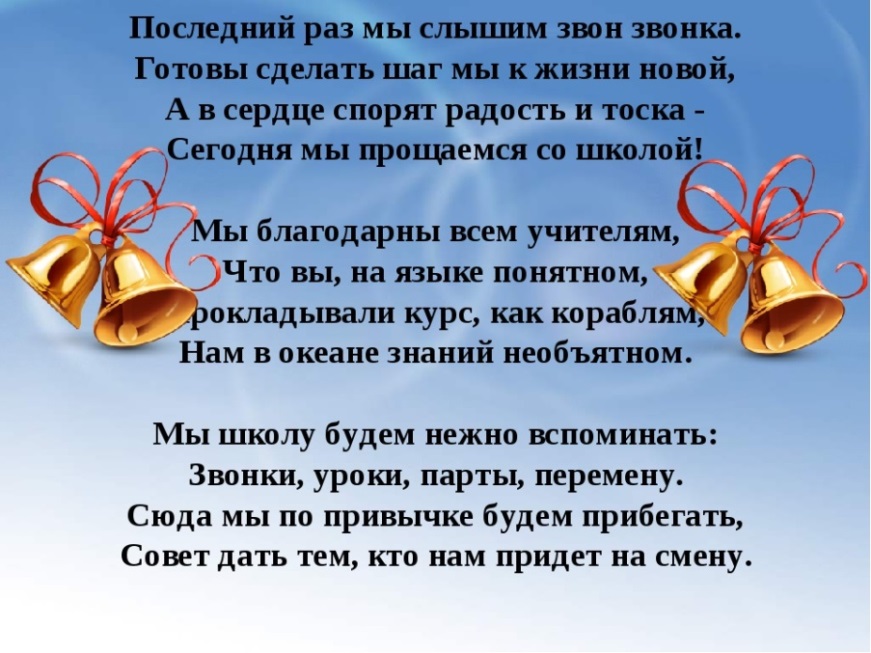 Ведущий 2:  Дорогие выпускники, вам прощальное слово.Выпускник 1.  Девять лет в родимой школе…    Мы вздохнули поневоле.Выпускник 2.  Эта школьная страна всё нам выдала сполна.Выпускник 3.  Первых жизненных успехов,
Выпускник 4.  После – радости и смеха. Выпускник 5.  Всё мы помним, всё мы помним,
Выпускник 6.  Наше прошлое запомним! Слайд №27  (Выпускники поют песню «А наши годы как мельница») Ведущий 2:  Миг торжественный и печальный,Ведущий 3:  Миг взросления, с детством прощания,Ведущий 4:  Миг открытия новых дорог —Ведущий 1:  Он зовётся «Последний звонок»!Слайд №28  Ведущий 2: Право дать «Последний звонок» предоставляется ученику 9 «Б» класса  _____ и  ученице 1 «А» класса ______.  Звенит последний звонок. Слайд №29  Ведущий 1:   Вот и подошёл к концу праздник последнего звонка. Немного грустно у всех на душе оттого, что прощаются ребята с детством, со своими школьными друзьями, педагогами, со школой. Но впереди, в жизни ещё много всего интересного. Первый важный рубеж жизни пройден, окончанием этого рубежа будет экзамен. Давайте пожелаем нашим выпускникам все вместе на прощанье Хором ведущие: «Ни пуха, ни пера!» Слайд №30  Ведущий 1: На этом торжественная линейка, посвящённая празднику «Последний звонок» и выпуску обучающихся 9-х классов объявляется закрытой.Ведущий 2: Выпускники – на прощание возьмите с собой стремление, мечту и только приятные воспоминания о школе.     Удачи вам, выпускники - 2022 года! Ведущий 1: Право первыми покинуть линейку предоставляется нашим выпускникам. 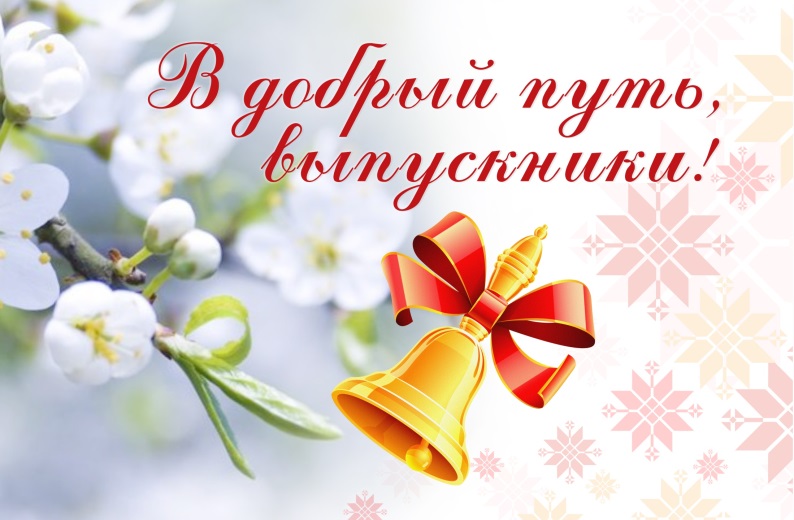 Литература:https://www.prodlenka.org/metodicheskie-razrabotki/326194-scenarij-poslednego-zvonkaproschaj-detstvo - стихи https://ipozdravil.ru/pozdravleniya/prazdniki/posledniy-zvonok/posledniy-zvonok-direktoru/stih-5.htm - стихи директору https://nsportal.ru/shkola/vneklassnaya-rabota/library/2017/06/15/stsenariy-prazdnika-posledniy-zvonok - стихи https://infourok.ru/scenariy-pozdravlenie-vipusknikov-pervoklassnikami-2458154.html - стихи https://pozdravok.com/pozdravleniya/prazdniki/posledniy-zvonok/zavuchu/5.htm - стихи завучу https://mirizoter.ru/pozdravleniya/mezhdunarodnye-prazdniki/item/693-pozdravleniya-s-dnem-sotsialnogo-pedagoga - стихи соцпедагогу https://www.supertosty.ru/pozdravleniya/povod/posledniy_zvonok/4.html - стихи https://multiurok.ru/files/stsenarii-poslednego-zvonka-v-9-klasse-vypusknik-2.html - стихи https://pozdravok.com/pozdravleniya/prazdniki/posledniy- zvonok/rabotnikam/tekhpersonalu/ - стихи техперсоналу https://pozdravok.com/pozdravleniya/prazdniki/posledniy-zvonok/roditelyam/5.htm - стихи для родителей